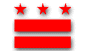 DISTRICT OF COLUMBIA COMMISSION ON HUMAN RIGHTS	§	§Complainant,	§	§V.						§	DOCKET NO. 						§							§						§Respondent.					§ SUBPOENA DUCES TECUMTO:												                                               YOU ARE HEREBY ORDERED to produce and deliver to: (name of attorney, name of law firm, law firm’s address), no later than the close of business on the 14th day after you have received this subpoena. The following materials or information:________________________________________________________________________________________________________________________________________________ THIS SUBPOENA is issued under the authority of the Human Rights Act of 1977, D.C. Code § 2-1403.01.FAILURE TO OBEY this subpoena may result in compulsion of obedience by the Superior Court of the District of Columbia, or institution of contempt proceedings.WITNESS, the Honorable Chief Judge of the Superior Court of the District of Columbia, this __________ day of ___________________, ___________.By___________________________EARL D. FOWLKES, JR.COMMISSION CHAIRCERTIFICATE OF SERVICEI,_____________________________ do hereby certify that I served this subpoena  on:Name__________________________________________________________________Address________________________________________________________________ Method of Service________________________________________________________